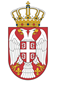 РЕПУБЛИКА СРБИЈА НАРОДНА СКУПШТИНАОдбор за спољне послове06 Број: 06-2/43-2011. фебруар 2020. годинеБ е о г р а дНа основу члана 70. став 1. алинеја прва Пословника Народне скупштинеС А З И В А М                                        94. СЕДНИЦУ ОДБОРА ЗА СПОЉНЕ ПОСЛОВЕЗА  ПЕТАК, 14.  ФЕБРУАР 2020. ГОДИНЕ,СА ПОЧЕТКОМ У 11 ЧАСОВА	За ову седницу предлажем следећиД н е в н и   р е д               -	Усвајање записника са  80, 81. и 88. седнице Одбора –Иницијативе за посетеПозив за учешће на Парламентарном састанку “Пекинг +25: Oстваривање родне равноправности и оснаживање свих жена и девојака”, који ће се одржати у Њујорку, САД, од 10. до 12. марта 2020. године. Извештаји о реализованим посетама Извештај о учешћу сталне делегације  НС РС у Интерпарламентарној скупштини православља на 26. Генералној скупштини Интерпарламентаре скупштине православља, одржаној у Тбилисију, Грузија, од 19.до 23.јуна 2019.године.Извештај о учешћу мр Јадранке Јовановић, шефа  сталне делегације НС РС  при Парламентарној скупштини Франкофоније, на 32. Регионалном заседању у Делемонту, кантон Јура, Швајцарска, од 14.до16.новембра 2019.године.Извештај о учешћу делегације НС РС на челу са председницом НС РС Мајом Гојковић на 7. Глобалној конференцији парламентараца против корупције, у Дохи, од 8.до10.децембра 2019.године.Извештај са Радионице "Спровођење самопроцене родне осетљивости парламента",одржане 11. и 12. децембра 2019. године.Извештај о учешћу на Осмом конгресу Привредникових стипендиста и српске омладине, који је организовало Српско привредно друштво “Привредник “, у Загребу, Република Хрватска,14.децембра 2020.године. Извештај о присуству обележавању страдања Срба са подручја Скелана, 16.јануара 2020.године. у Скеланима , општина Сребрница, Република Српска, БиХ. Извештај о учешћу Драгана Шормаза, члана Одбора за европске интеграције, на Састанку председавајућих одбора за европске послове парламената држава чланица ЕУ, Загреб,19-20.јануара 2020.године. Извештај о посети Александра Чотрића, народног посланика и члана Посланичке групе пријатељства са Северном  Македонијом НС РС Републици Северној  Македонији, поводом присуства Светосавској академији у Скопљу и обележавања националног празника српске заједнице,у периоду од 27. до 28. јануара 2020.године. Реализовани парламентарни контакти на 141. Скупштини ИПУ Белешка о састанку потпредседника парламента Кабо Верде Таверас Аустелин Кореија, Камбоџе Судари Куона и Мадагаскара Жан Жак Рабенирана са потпредседником Народне скупштине проф. др Владимиром Маринковићем, одржаном 16.октобра 2019.године.Реализовани остали контакти  Забелешка о разговору председнице НС РС Маје Гојковић са Њ.Е. Хосеином Мола Абдулахијем, амбасадором Исламске Републике Иран у РС, одржаном 30.децембра 2019.године.Забелешка о разговору председнице НС РС Маје Гојковић са Њ.Е. Сироџидином Мухридином, министром спољних послова  Републике Таџикистан, одржаном 30.јануара 2020.године.Забелешка о разговору председнице НС РС Маје Гојковић са европским комесаромза суседство и преговоре о проширењу Оливером Верхељијем, одржаном 6.фебруара 2020.године.Забелешка о разговору председнице НС РС Маје Гојковић са Мехмедом Ел-Исом, генералним секретаром Муслиманске светске лиге, одржаном 7.фебруара 2020.године.5.   Разно Седница ће се одржати у Дому Народне скупштине, Трг Николе Пашића 13, сала II.            Моле се чланови Одбора да у случају спречености да присуствују седници Одбора, о томе обавесте своје заменике у Одбору.     ПРЕДСЕДНИК ОДБОРАПроф. др Жарко Обрадовић, с.р.